 Request for Approval – Lease Agreement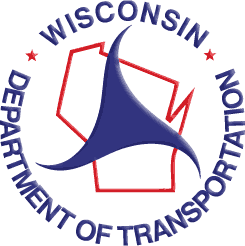 Lease Agreement Checklist: Minimum Content RequirementsAt a minimum, the following elements must be included in the Lease Agreement. WisDOT Grantee:WisDOT Grantee:WisDOT Grantee:WisDOT Grantee:WisDOT Grantee:WisDOT Grantee:WisDOT Grantee:WisDOT Grantee:WisDOT Grantee:WisDOT Grantee:WisDOT Grantee:WisDOT Grantee:WisDOT Grantee:Name of Orgaization:Name of Orgaization:Name of Orgaization:Name of Orgaization:Name of Orgaization:Physical street address:Physical street address:Physical street address:Physical street address:Physical street address:City:City:City:City:City:State:State:Zip:Primary contact of Grantee:Primary contact of Grantee:Primary contact of Grantee:Primary contact of Grantee:Primary contact of Grantee:Primary contact of Grantee:Primary contact of Grantee:Primary contact of Grantee:Primary contact of Grantee:Primary contact of Grantee:Primary contact of Grantee:Primary contact of Grantee:Primary contact of Grantee:Name:Name:Title:Phone:Phone:Email address:Lessee Information:Lessee Information:Lessee Information:Lessee Information:Lessee Information:Lessee Information:Lessee Information:Lessee Information:Lessee Information:Lessee Information:Lessee Information:Lessee Information:Lessee Information:Name of Organization:Name of Organization:Name of Organization:Name of Organization:Name of Organization:Physical street address:Physical street address:Physical street address:Physical street address:Physical street address:City:City:City:City:City:State:State:Zip:Phone:Email address:Select one:Select one:Select one:Select one:New Leasee        Existing Leasee New Leasee        Existing Leasee New Leasee        Existing Leasee New Leasee        Existing Leasee New Leasee        Existing Leasee New Leasee        Existing Leasee New Leasee        Existing Leasee New Leasee        Existing Leasee New Leasee        Existing Leasee     Lease Agreement Contents:    Lease Agreement Contents:    Lease Agreement Contents:    Lease Agreement Contents:    Lease Agreement Contents:    Lease Agreement Contents:    Lease Agreement Contents:    Lease Agreement Contents:    Lease Agreement Contents:    Lease Agreement Contents:    Lease Agreement Contents:    Lease Agreement Contents:    Lease Agreement Contents:Start date:Start date:Start date:End date:End date:End date:Date of previous lease (if applicable):Date of previous lease (if applicable):Date of previous lease (if applicable):Date of previous lease (if applicable):Date of previous lease (if applicable):Date of previous lease (if applicable):Reason for changes to previous lease:Reason for changes to previous lease:Reason for changes to previous lease:Reason for changes to previous lease:Grantee AuthorizationI, as a Grantee of the Wisconsin Department of Transportation (WisDOT), certify the lease agreement is accurate and complete as specified in the Lease Agreement Checklist.  I certify  that I am responsible for providing adequate oversight of the lessee in accordance with Federal Transit Administration (FTA) regulations and WisDOT. I certify that any changes made to the lease agreement will be sent to WisDOT for review and approval prior to implementation.State Agency Authorization (Office Use Only)Approved:   Yes   NoWisDOT Approval of Lease AgreementApproval DateRequired ElementsDescriptionGranteereviewWisDOT approvalTermSpecifies effective date and end date, cannot be ‘unlimited’Vehicle InformationOutlines VIN, Make, Model, Year and Grant Cycle of AwardExecution of LeaseIncludes signatures of Subrecipients and LesseeConditionsOutlines the conditions of the lease and scope and purpose of the projectRepresentation and WarrantiesIdentifies the Lessee is in good standing under local, state and federal laws RegistrationSpecifies the Subrecipient as the Title Holder and WisDOT as Lien HolderInsuranceLists the minimum insurance requirements including limitsVehicle MaintenanceSpecifies the requirements to adhere to Vehicle Maintenance Plan, activity logs, maintenance schedules, etc.  Vehicle OperationSpecifies the only trained personnel drive the vehicle(s) and states the lessee will provide a list of names of the individuals who have been screened and approved to operate the vehiclesCivil RightsOutlines Civil Rights requirements and Title VI requirements including posting of public notice in each vehicleAdditional FeesIdentifies responsible party in the event this should occurAudits, Inspections and ReportingOutlines program requirements with dates due to the subrecipients (this can be general) – and includes language to ensure compliance with program changesLiabilityIncludes a hold harmless statement Lease ManagementIdentifies the Lessee CoordinatorTerminationSpecifies situations in which the lease may be terminatedSublease RestrictionsLists restrictions associated with subleasing property Additional ConditionsOutlines additional lease conditions, if applicable 